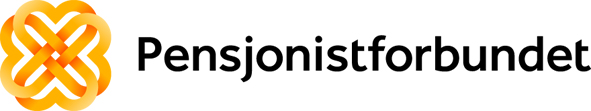 Lokalforeningens årsmøterapport 2024Styret består av følgende:Dato: ___________	Underskrift: ______________________________________________Foreningens navn:Fylke: Årsmøtedato:Epostadresse:Kontonummer:Organisasjonsnummer:Stiftelsesdato:Verv:M.nr:Navn:LederNestlederSekretærKassererDataansvarligStyremedlemStyremedlemStyremedlemVaramedlemVaramedlemValgkomite ValgkomiteValgkomite